
Снежная королева Что нужно: кубики льда. Ведущий – Дед Мороз. Игра: участники берут по кубику льда. Задача – кто быстрее сможет по команде ведущего растопить лед.. Побеждает участник, первый выполнивший задание.Раздави шар ногой Что нужно: воздушные шарики по числу игроков. Ведущий – Дед Мороз. Игра: Перед игроками на расстоянии 4-5 шагов на пол кладут по воздушному шарику. Задача – по команде ведущего с завязанными глазами подойти к шарику и раздавить его ногой. Побеждает участник, раздавивший шарик. Прикол если после завязывания шарики убирают....Новогодний конкурс «Мумия» Вызывается четыре добровольца, из них составляется две команды, а можно вызывать и больше.. Один из игроков в каждой команде — «мумия», а второй — «мумиатор». Игра: «мумиатор» должен как можно быстрее обмотать «мумию» «бинтами». В качестве бинтов обычно используется туалетная бумага. Веселье публики гарантировано! После обмотки можно произвести обратную операцию, сматывая бумагу обратно в рулон.... 
Конкурс на новый год «Удержи снежинку» Что нужно: Вата. Подготовка: из ваты делаются комочки, напоминающие снежинку. Ведущий – Дед Мороз. Игра: по сигналу ведущего участники начинают дуть снизу на комочек так, чтобы он летал как снежинка. Задача – не дать упасть «снежинке». Побеждает участник, удержавший «снежинку» в воздухе дольше всех.Конкурс «Близнецы» Два человека подходят друг к другу и обнимаются одной рукой (один берет за талию партнера правой рукой, другой — левой) Получается, что у каждого из них оказывается по одной свободной руке. Затем они получают задание, которое должны выполнить так, будто это — две руки одного человека. Например, вырезать фигуру. 1-й участник левой рукой держит лист бумаги и правильно его направляет, второй правой рукой — режет ножницами. Другой вариант задания: зашнуровать ботинок, положить его в коробку, насыпать в банку муку из пакета, закрыть ее крышкой, положить опять же в коробку, а коробку закрыть и завязать ленточкой. За удачное выполнение задания дается 2 конфеты.... 
«Телеграмма Деду Морозу» Ребят просят назвать 13 прилагательных: «толстый», «рыжий», «горячий», «голодный», «вялый», «грязный» и т.д. Когда все прилагательные записаны, ведущий достает текст телеграммы, и вставляет в него недостающие прилагательные по списку. Текст телеграммы: «… Дедушка Мороз! Все … дети с нетерпением ожидают твоего … прихода. Новый год это самый … праздник в году. Мы будем петь для тебя … песни, танцевать … танцы! Наконец-то наступит … Новый Год! Как не хочется говорить о … учебе. Мы обещаем, что будем получать только … оценки. Так что, открывай поскорее свой … мешок и вручай нам … подарки.  С уважением к тебе … мальчишки и … девчонки!»...                Наряди елочку Делают несколько елочных игрушек из ваты (яблочки, груши, рыбки) с проволочными крючками и удочку с таким же крючком. Нужно с помощью удочки повесить на елку все игрушки, а потом той же удочкой снять их. Выигрывает тот, кто сумеет сделать это за установленное время, например за две минуты. Елочкой может служить укрепленная на подставке еловая ветка.Лови снежок В игре участвуют две команды. У одного ребенка из каждой команды в руках пустой пакет, который он держит широко раскрытым. У каждой команды есть несколько снежков из бумаги. По сигналу все начинают бросать снежки в пакет, напарники тоже помогают, пытаясь их поймать. Побеждает та команда, у которой в пакете окажется большее количество снежков.Снежный ком Выкуп новогодних призов из мешка Деда Мороза можно обставить следующим образом. По кругу и взрослые и дети передают специально подготовленный «снежный ком» – из ваты, или белой ткани. «Ком» передают и Дед Мороз приговаривает: Снежный ком мы все катаем, До «пяти» мы все считаем - Раз, два, три, четыре, пять - Тебе песню исполнять. Или: А тебе стихи читать. Или: Тебе танец сплясать. Или: Тебе загадку загадать… Выкупивший приз выходит из круга, а игра продолжается дальше.... 
Закон Ньютона Что нужно: 2 бутылки, 20 горошин (можно драже). Ведущий – Дед Мороз. Игра: Перед двумя игроками ставят две бутылки, каждому дают по 10 горошинок. Задача – по сигналу ведущего не сгибаясь (руки на уровне груди) опускать сверху в бутылку горошины. Побеждает участник, закинувший в бутылку больше горошин. ... 
Мышеловка Становятся и берутся за руки два самых высоких участника или двое взрослых. Держат руки вверх (такой мини-хоровод) и приговаривают: «Как нам мыши надоели, все погрызли, все поели. Вот поставим мышеловку, переловим всех мышей». Остальные участники – мыши – бегают между рук ловцов. На последних словах руки опускаются, «мышеловка» захлопывается, кто попался, тот присоединяется к ловцам. Мышеловка увеличивается, игра повторяется. Побеждает последняя мышка.... 
            Собери картошку Что нужно: корзинки по количеству участников, кубики, шарики, мячики – нечетное количество. Подготовка: На площадку кладут «картошку»-кубики и т.п. Игра: Каждому игроку дают в руки корзинку и завязывают глаза. Задача – вслепую собрать как можно больше «картошки» и сложить ее в корзину. Побеждает участник, собравший больше «картошки».Великий Гудини Что необходимо: веревочки по числу участников Ведущий: Дед Мороз. Игра: Участникам связывают за спиной руки веревочкой. По сигналу ведущего игроки пытаются развязать на себе веревки. Побеждает участник освободившийся первым.... 
Робин Гуд Что нужно: мячик или яблоко «корзина» из шляпы, ведра, коробки, кольца, табуретка, различные предметы. Игра: ведущий – Дед Мороз предлагает несколько вариантов: а) Задача – сбить мячиком различные предметы, стоящие на расстоянии на табуретке. б) Задача – забросить мячик, яблоко и т.п. в «корзину» на расстоянии. в) Задача – набросить кольца на ножки перевернутой табуретки. Побеждает участник, лучше справившийся с заданием.Мушкетеры Что нужно: 2 шахматных офицера, бутафорские шпаги из резины или поролона. Подготовка: На край стола ставят шахматную фигуру. Ведущий – Дед Мороз. Игра: Участники стоят на 2 метра от стола. Задача – по команде ведущего сделать выпад (шаг вперед) и уколом попасть в фигуру. Побеждает участник, первый попавший в фигуру. Вариант: Поединок между двумя участниками.... 
Скомкай газету Что нужно: газеты по числу участников. Ведущий – Дед Мороз. Игра: Перед игроками на полу стелится развернутая газета. Задача – по сигналу ведущего скомкать газету, стараясь собрать весь лист в кулак. Побеждает частник, быстрее всех собравший газету в комок....  
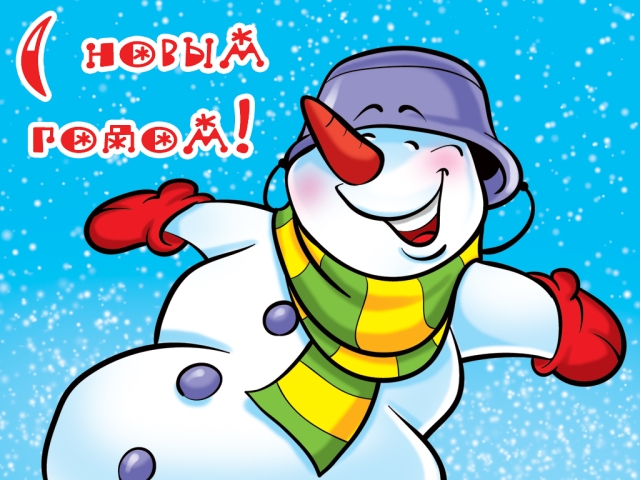 